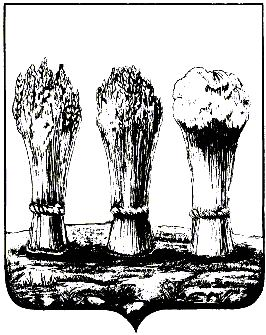   АДМИНИСТРАЦИЯ ЛЕНИНСКОГО РАЙОНА ГОРОДА ПЕНЗЫПРИКАЗот 22.12.2016 № 331Об утверждении Порядка составления, утверждения и ведения бюджетной сметы администрации Ленинского района города ПензыВ соответствии с Бюджетным кодексом Российской Федерации, Общими требованиями к порядку составления, утверждения и ведения бюджетных смет казенных учреждений, утвержденными приказом Министерства финансов Российской Федерации от 20.11.2007 № 112н,П Р И К А З Ы В А Ю :1. Утвердить прилагаемый Порядок составления, утверждения и ведения бюджетной сметы администрации Ленинского района города Пензы. 2. Признать утратившим силу приказ главы администрации Ленинского района города Пензы от 29.12. 2007 № 168 «Об утверждении порядка составления, утверждения и ведения сметы расходов администрации района».3. Настоящий приказ вступает в силу с 1 января 2017 года.4. Контроль за исполнением настоящего приказа оставляю за собой.Утвержденприказом администрацииЛенинского района г. Пензыот 22.12.2016 № 331Порядок составления, утверждения и ведения бюджетной сметы администрации Ленинского района города ПензыНастоящий Порядок составления, утверждения и ведения бюджетной сметы администрации Ленинского  района города Пензы (далее – Порядок) разработан с учетом положений статей 158, 221 Бюджетного кодекса Российской Федерации, приказа Министерства финансов Российской Федерации от 20.11.2007 № 112н «Об общих требованиях к порядку составления, утверждения и ведения бюджетных смет казенных учреждений» (с последующими изменениями), и устанавливает требования к составлению, утверждению и ведению бюджетной сметы администрации Ленинского  района города Пензы (далее – бюджетная смета). Составлением бюджетной сметы в целях настоящего Порядка является установление объема и распределения направлений расходования средств бюджета города Пензы на основании доведенных в установленном порядке лимитов бюджетных обязательств по расходам бюджета города Пензы на принятие и (или) исполнение бюджетных обязательств по обеспечению выполнения им функций на период одного финансового года (далее - лимиты бюджетных обязательств).Администрация района Ленинского района города Пензы составляет бюджетную смету с учетом требований настоящего Порядка в течение 15 рабочих дней со дня утверждения лимитов бюджетных обязательств по расходам бюджета города Пензы на принятие и (или) исполнение бюджетных обязательств по обеспечению выполнения функций администрации Ленинского района города Пензы.Показатели бюджетной сметы формируются в разрезе кодов классификации расходов бюджетов бюджетной классификации Российской Федерации с детализацией до кодов статей (подстатей) классификации операций сектора государственного управления, в рублях.Бюджетная смета составляется администрацией Ленинского района города Пензы на основании доведенных объемов лимитов бюджетных обязательств по форме согласно приложению 1 к настоящему Порядку и подписывается главным бухгалтером администрации Ленинского района города Пензы.Бюджетная смета утверждается главой администрации Ленинского района города Пензы.В целях организации работ по формированию проекта бюджета города Пензы на очередной финансовый год (на очередной финансовый год и плановый период), администрация Ленинского района города Пензы составляет проект бюджетной сметы на очередной финансовый год согласно приложению 2 к настоящему Порядку.К сметам, представленным на утверждение, прилагаются обоснования (расчеты) плановых сметных показателей, являющиеся неотъемлемой частью сметы.Изменения показателей бюджетной сметы утверждаются по форме, предусмотренной приложением 3 к Порядку.Внесение изменений в показатели сметы осуществляется путем утверждения изменений показателей - сумм увеличения, отражаемых со знаком «плюс», и (или) уменьшения объемов сметных назначений, отражаемых со знаком «минус».Изменение показателей бюджетной сметы составляются по следующим основаниям и по форме, предусмотренной приложением 3 к Порядку:- вследствие изменений, вносимых в решение Пензенской городской Думы о бюджете города Пензы на очередной финансовый год и плановый период;- вследствие необходимости перераспределения бюджетных ассигнований по отдельным статьям расходов и (или) необходимости использования средств по другим статьям расходов по причине образовавшейся экономии в ходе исполнения бюджетной сметы;- в иных случаях, предусмотренных действующим бюджетным законодательством Российской Федерации.Изменение показателей сметы утверждается главой администрации Ленинского района города Пензы.Сметы с учетом внесенных изменений показателей смет составляются администрацией Ленинского района города Пензы.Приложение № 1к Порядку составления, утвержденияи ведения бюджетной сметыадминистрации Ленинского района города Пензыот __.__.____ № ___УТВЕРЖДАЮглава администрацииЛенинского районагорода Пензы_____________ ____________________ (подпись) (расшифровка подписи) "__" _______________ 20__ г.БЮДЖЕТНАЯ СМЕТА НА 201__ ГОД                                                                 ┌────────┐                                                                 │  КОДЫ │                                                                 ├────────┤                                                   Форма по ОКУД │0501012 │                                                                 ├────────┤                        от "__" __________ 20__ г.          Дата │        │                                                                 ├────────┤                                                         по ОКПО │        │                                                                 ├────────┤Получатель бюджетных средств _____________________               │        │                                                                 │        │Распорядитель бюджетных средств __________________               │        │                                                                 ├────────┤Главный распорядитель бюджетных средств __________   Глава по БК │        │                                                                 ├────────┤Наименование бюджета                                    по ОКТМО │        │                                                                 ├────────┤Единица измерения: руб.                                  по ОКЕИ │  383   │                                                                 └────────┘                                                               ┌──────────┐                                                Номер страницы │          │                                                               ├──────────┤                                                Всего страниц  │          │                                                               └──────────┘Главный бухгалтер   _____________     ___________________________                          (подпись)          (расшифровка подписи)"__" ____________ 20__ г.Приложение № 2к Порядку составления, утвержденияи ведения бюджетной сметыадминистрации Ленинского района города Пензыот __.__.____ № ___УТВЕРЖДАЮглава администрацииЛенинского районагорода Пензы_____________ _____________________________ (подпись) (расшифровка подписи) "__" _______________ 20__ г.ПРОЕКТ БЮДЖЕТНОЙ СМЕТЫ НА 20__ ГОД                                                                 ┌────────┐                                                                 │  КОДЫ  │                                                                 ├────────┤                                                   Форма по ОКУД │0501012 │                                                                 ├────────┤                        от "__" __________ 20__ г.          Дата │        │                                                                 ├────────┤                                                         по ОКПО │        │                                                                 ├────────┤Получатель бюджетных средств _____________________               │        │                                                                 │        │Распорядитель бюджетных средств __________________               │        │                                                                 ├────────┤Главный распорядитель бюджетных средств __________   Глава по БК │        │                                                                 ├────────┤Наименование бюджета                                    по ОКТМО │        │                                                                 ├────────┤Единица измерения: руб.                                  по ОКЕИ │  383   │                                                                 └────────┘                                                               ┌──────────┐                                                Номер страницы │          │                                                               ├──────────┤                                                Всего страниц  │          │                                                               └──────────┘Главный бухгалтер   _____________ ___________________________                     (подпись)      (расшифровка подписи)"__" ____________ 20__ г.Приложение № 3к Порядку составления, утвержденияи ведения бюджетной сметыадминистрации Ленинского района города Пензыот __.__.____ № ___УТВЕРЖДАЮглава администрацииЛенинского районагорода Пензы_____________ ___________________ (подпись) (расшифровка подписи) "__" _______________ 20__ г.ИЗМЕНЕНИЕ № _____ПОКАЗАТЕЛЕЙ БЮДЖЕТНОЙ СМЕТЫ НА 20__ ГОД                                                                 ┌────────┐                                                                 │  КОДЫ  │                                                                 ├────────┤                                                   Форма по ОКУД │0501012 │                                                                 ├────────┤                        от "__" __________ 20__ г.          Дата │        │                                                                 ├────────┤                                                         по ОКПО │        │                                                                 ├────────┤Получатель бюджетных средств _____________________               │        │                                                                 │        │Распорядитель бюджетных средств __________________               │        │                                                                 ├────────┤Главный распорядитель бюджетных средств __________   Глава по БК │        │                                                                 ├────────┤Наименование бюджета                                    по ОКТМО │        │                                                                 ├────────┤Единица измерения: руб.                                  по ОКЕИ │  383   │                                                                 └────────┘Главный бухгалтер _____________ ___________________________                                            (подпись)       (расшифровка подписи)"__" ____________ 20__Глава администрации            Н.Б. МосквитинаНаименование показателяКод по бюджетной классификации Российской ФедерацииКод по бюджетной классификации Российской ФедерацииКод по бюджетной классификации Российской ФедерацииКод по бюджетной классификации Российской ФедерацииКод по бюджетной классификации Российской ФедерацииСуммаНаименование показателяразделаподразделацелевой статьивида расходовКОСГУна 20__ год1234567ИТОГО РАСХОДОВНаименование показателяКод по бюджетной классификации Российской ФедерацииКод по бюджетной классификации Российской ФедерацииКод по бюджетной классификации Российской ФедерацииКод по бюджетной классификации Российской ФедерацииКод по бюджетной классификации Российской ФедерацииСуммаНаименование показателяразделаподразделацелевой статьивида расходовКОСГУна 20__ год1234567ИТОГО РАСХОДОВНаименование показателяКод по бюджетной классификации Российской ФедерацииКод по бюджетной классификации Российской ФедерацииКод по бюджетной классификации Российской ФедерацииКод по бюджетной классификации Российской ФедерацииКод по бюджетной классификации Российской ФедерацииСумма изменения (+/-)Наименование показателяразделаподразделацелевой статьивида расходовКОСГУна 20__ год1234567ИТОГО РАСХОДОВ